Individual Practice: Basic Constructions of Reflections  Reflect the given figure over the given line.1. 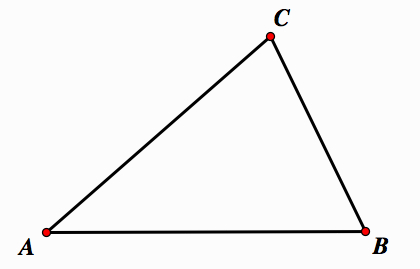 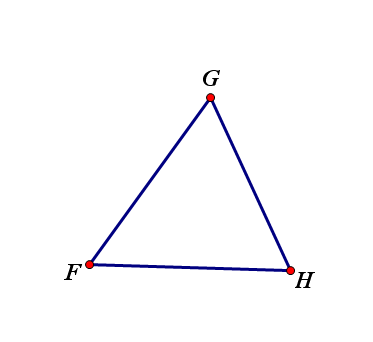 2.Using a Protractor- The Basics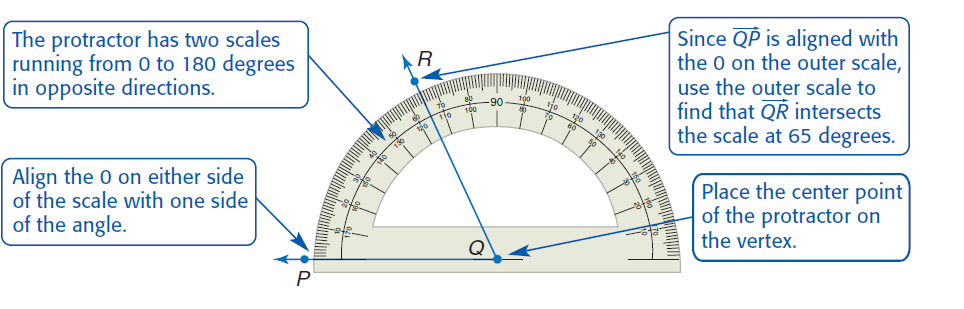 Directions- Classify each angle as right, acute or obtuse, and then measure the angle with a protractor.  Don’t forget your units as degrees! 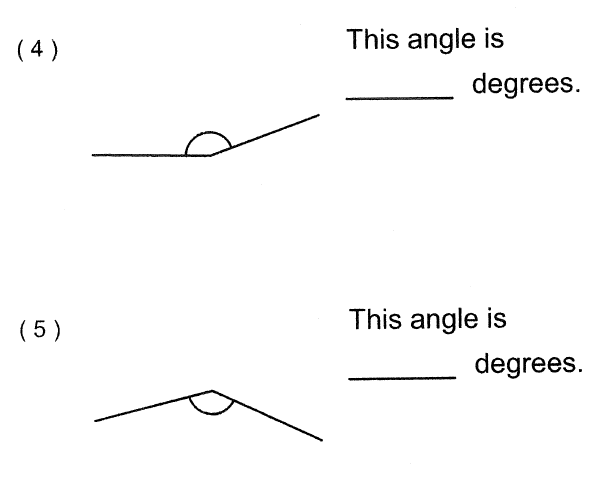 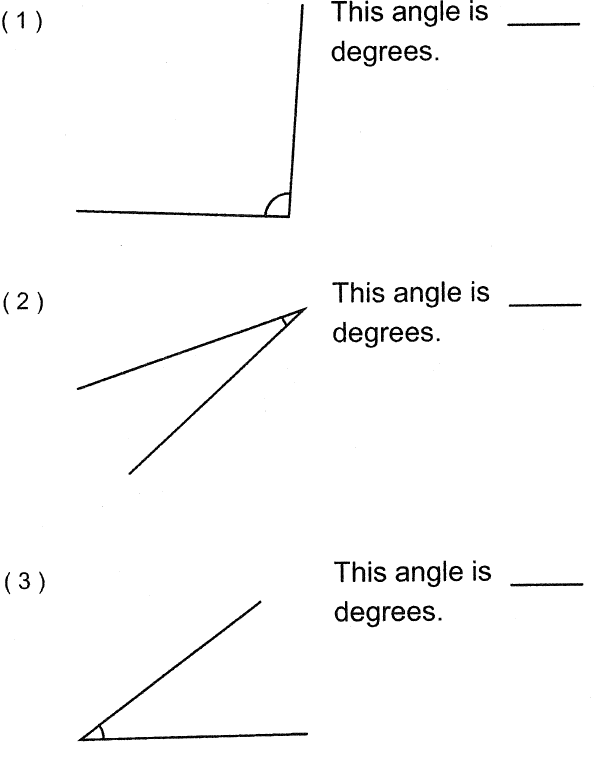 